Планируемый период предоставления транспорта: январь 2023г.   Специальные требования к организациям: В  стоимость перевозки входит страхование перевозки груза, подписание типового договора экспедиторских услуг ОАО «Салаватнефтемаш»Особые условия отгрузки: - оплата по факту в течении 30 банковских дней после предоставления оригиналов отгрузочных документов;- автотранспорт должен быть оборудован ремнями для крепления оборудования. - верхняя загрузка транспорта.По решению технических вопросов, прошу обращаться к  Степановой Инессе Владимировне,  конт.тел.: (3476) 37-76-34.Главный специалист ПО                                                                      А.В. Казаков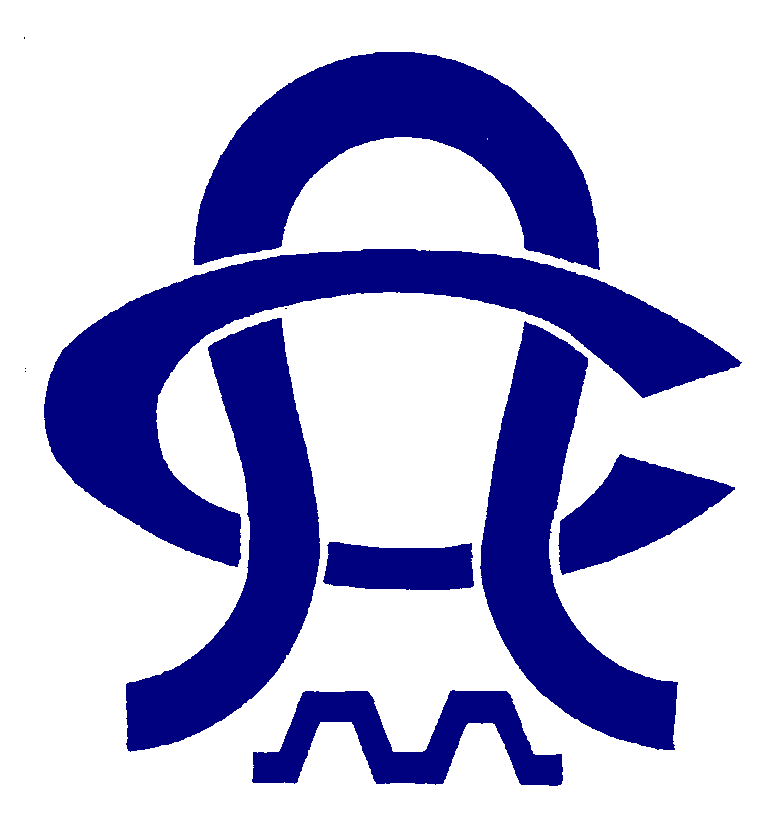 АКЦИОНЕРНОЕ ОБЩЕСТВО«САЛАВАТНЕФТЕМАШ» (АО «Салаватнефтемаш»)__________________________________________Техническое задание на предоставление транспортных услуг    ул. Молодогвардейцев, д. 26, г. Салават, Республика Башкортостан,Российская Федерация, 453256,тел: (3476) 37-75-50, факс (3476) 37-75-32 ОКПО 05754941, ОГРН 1020201994482,ИНН/КПП: 0266017771/026601001www.snm.ru, e-mail: snm@snm.ru17.01.2023  № 03 -   На __________________ от ___________________Техническое задание на предоставление транспортных услуг    п/пБазис поставки автоНаименованиеГабаритыВес, тнСтоимость   оборудования для расчета страховки, руб. с НДС1.г.Салават, ул.Молодогвардейцев, 26 – респ.Татарстан, г.Бугульма, БМЗ, ул.Ленина, 146Днищаø1400х12 – 245,0кг - 2штø1800х14 – 458,0кг - 2штø2200х12 – 598,0кг – 2шт ø2400х16 – 923,0кг – 2шт4,4481314283,00 руб.